Reakce kyseliny chlorovodíkové s kovy – řešeníPracovní list je určen pro žáky 2. stupně základních škol, ale může být použit i pro střední školy. Jeho cílem je pochopit reaktivitu kyseliny chlorovodíkové s různými kovy.Reakce kyseliny chlorovodíkové s kovy________________________________________________________Na základě videa určete, ve které zkumavce neprobíhá reakce kyseliny chlorovodíkové s kovem.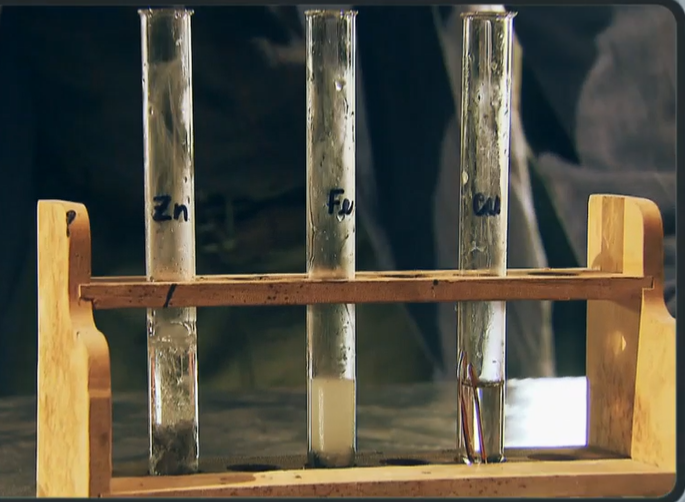 Reakce nebude probíhat ve zkumavce s mědí.Doplňte pravou stranu rovnice a rovnici vyčíslete:	2 HCl   +    Zn     →   ZnCl2   +    H2	2 HCl   +   Fe    →   FeCl2   +   H2Na základě Beketovy řady napětí kovů vysvětlete, proč měď nereaguje s kyselinou chlorovodíkovou.Měď nereaguje s kyselinou chlorovodíkovou proto, že se nachází v Beketově řadě napětí kovů vpravo od vodíku.Patří tedy mezi ušlechtilé kovy, a ty nevytěsňují vodík z kyselin.Doplňte z nabídky vynechaná slova v textu:		protony, látka, elektrony, oxidována, redukována, kov	Čím ušlechtilejší kov, tím více se zdráhá ztrácet elektrony, proto měď není oxidována.Co jsem se touto aktivitou naučil(a):………………………………………………………………………………………………………………………………………………………………………………………………………………………………………………………………………………………………………………………………………………………………………